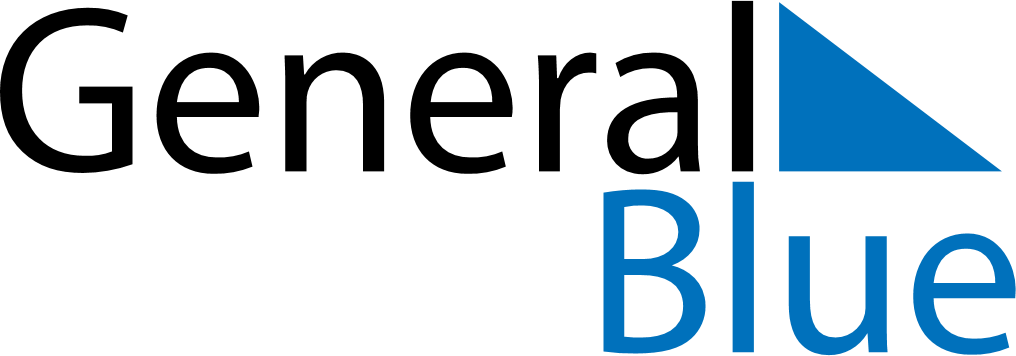 February 2024February 2024February 2024February 2024February 2024February 2024Poblado Chulavista (El Chorizo), MexicoPoblado Chulavista (El Chorizo), MexicoPoblado Chulavista (El Chorizo), MexicoPoblado Chulavista (El Chorizo), MexicoPoblado Chulavista (El Chorizo), MexicoPoblado Chulavista (El Chorizo), MexicoSunday Monday Tuesday Wednesday Thursday Friday Saturday 1 2 3 Sunrise: 6:36 AM Sunset: 5:18 PM Daylight: 10 hours and 42 minutes. Sunrise: 6:35 AM Sunset: 5:19 PM Daylight: 10 hours and 44 minutes. Sunrise: 6:34 AM Sunset: 5:20 PM Daylight: 10 hours and 45 minutes. 4 5 6 7 8 9 10 Sunrise: 6:34 AM Sunset: 5:21 PM Daylight: 10 hours and 47 minutes. Sunrise: 6:33 AM Sunset: 5:22 PM Daylight: 10 hours and 48 minutes. Sunrise: 6:32 AM Sunset: 5:23 PM Daylight: 10 hours and 50 minutes. Sunrise: 6:32 AM Sunset: 5:24 PM Daylight: 10 hours and 52 minutes. Sunrise: 6:31 AM Sunset: 5:24 PM Daylight: 10 hours and 53 minutes. Sunrise: 6:30 AM Sunset: 5:25 PM Daylight: 10 hours and 55 minutes. Sunrise: 6:29 AM Sunset: 5:26 PM Daylight: 10 hours and 56 minutes. 11 12 13 14 15 16 17 Sunrise: 6:28 AM Sunset: 5:27 PM Daylight: 10 hours and 58 minutes. Sunrise: 6:28 AM Sunset: 5:28 PM Daylight: 11 hours and 0 minutes. Sunrise: 6:27 AM Sunset: 5:29 PM Daylight: 11 hours and 1 minute. Sunrise: 6:26 AM Sunset: 5:29 PM Daylight: 11 hours and 3 minutes. Sunrise: 6:25 AM Sunset: 5:30 PM Daylight: 11 hours and 5 minutes. Sunrise: 6:24 AM Sunset: 5:31 PM Daylight: 11 hours and 6 minutes. Sunrise: 6:23 AM Sunset: 5:32 PM Daylight: 11 hours and 8 minutes. 18 19 20 21 22 23 24 Sunrise: 6:22 AM Sunset: 5:33 PM Daylight: 11 hours and 10 minutes. Sunrise: 6:21 AM Sunset: 5:34 PM Daylight: 11 hours and 12 minutes. Sunrise: 6:20 AM Sunset: 5:34 PM Daylight: 11 hours and 13 minutes. Sunrise: 6:19 AM Sunset: 5:35 PM Daylight: 11 hours and 15 minutes. Sunrise: 6:18 AM Sunset: 5:36 PM Daylight: 11 hours and 17 minutes. Sunrise: 6:17 AM Sunset: 5:37 PM Daylight: 11 hours and 19 minutes. Sunrise: 6:16 AM Sunset: 5:37 PM Daylight: 11 hours and 21 minutes. 25 26 27 28 29 Sunrise: 6:15 AM Sunset: 5:38 PM Daylight: 11 hours and 22 minutes. Sunrise: 6:14 AM Sunset: 5:39 PM Daylight: 11 hours and 24 minutes. Sunrise: 6:13 AM Sunset: 5:40 PM Daylight: 11 hours and 26 minutes. Sunrise: 6:12 AM Sunset: 5:40 PM Daylight: 11 hours and 28 minutes. Sunrise: 6:11 AM Sunset: 5:41 PM Daylight: 11 hours and 30 minutes. 